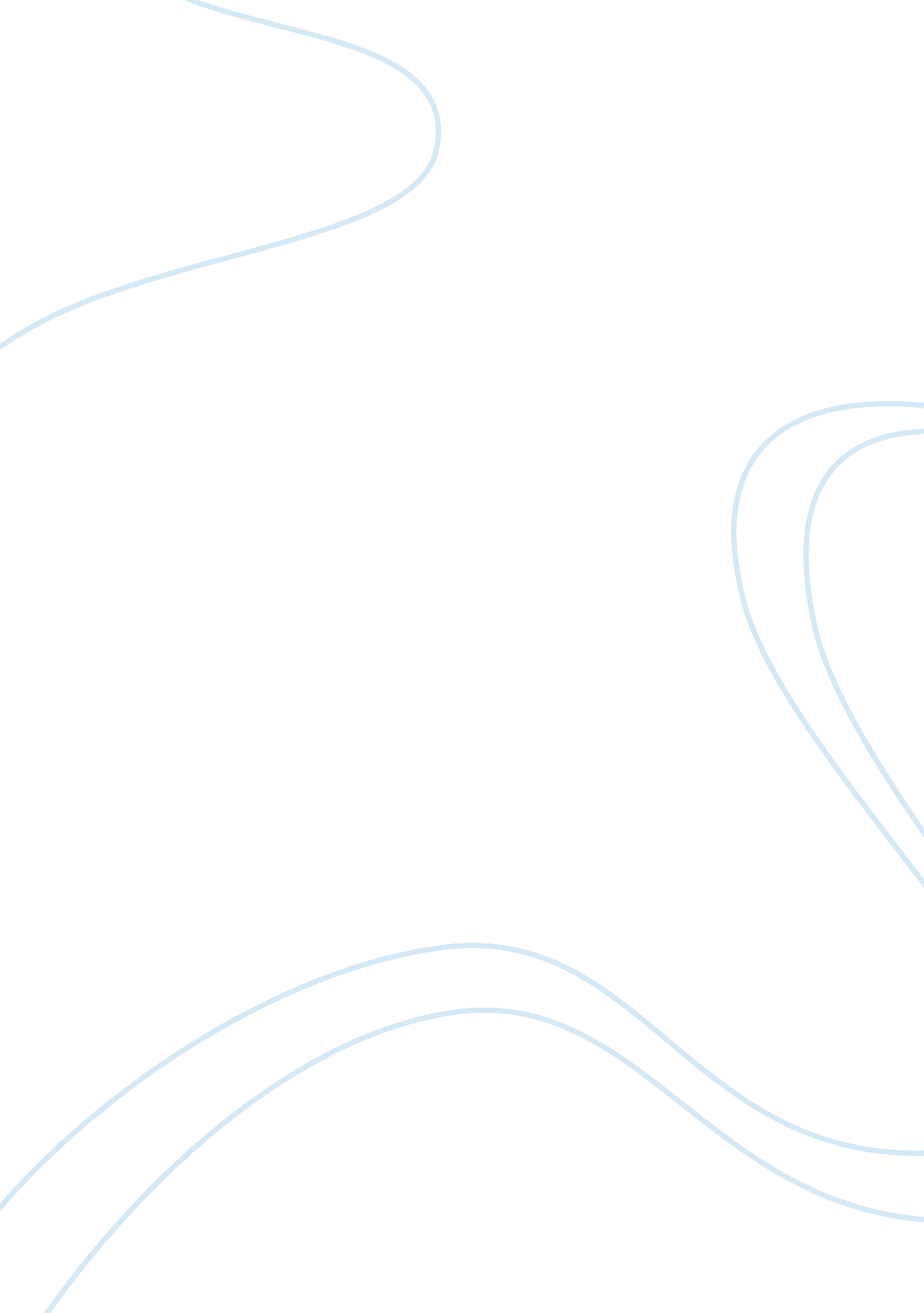 Plato was born in athens theology religion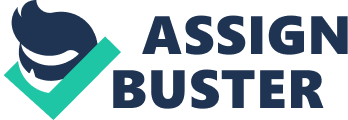 Contents Ends. Peoples are like soil. They either nourish you and assist you turn as a individual or they can stunt your growing and do you wilt and decease. Famous, witty quotation marks such as these did little to endear their writer to the ordinary multitudes. Yet, such fulmination, the resulting choler it evokes and self-contemplation it leads to within any self esteeming individual is sufficient to estimate the profoundness of their author ‘ s ideas. The author is Plato, one of the greatest Classical minds who contributed vastly to Western idea and modern psychological science. Renowned as ‘ The Student of a Great Master, Master of a Great Student, ‘ since he was an fervent follower of Socrates and instructor of Aristotle- two of the august Athenian psychologists. The three are today hailed as the greatest Athenian minds who changed the class of Western political orientations. Through this quotation mark, Plato expressed that every homo has a pick of either assisting or destructing their compatriots. What made Plato say such words is obvious. He was born during an epoch that saw great political and societal convulsion in Athens. The Hellenic imperium stood at hamlets of decomposition and eventual assimilation by the militarily stronger Spartans, Romans and Turks, who often besieged the republic-state. Adolescents were deceasing on conflict Fieldss or by deathly disease such as pestilence. Moral values, for which Athens was celebrated, were worsening fleetly. And his maestro Socrates had been reviled, tried and finally executed by Athens, after being charged of sedition against the province by perverting its young person with ideas and ways of thought, unconventional at the clip. Plato summed his turning irritability against so prevailing societal and political turbulences by stating: “ Democracy… is a charming signifier of authorities, full of assortment and upset ; and distributing a kind of equality to peers and unequal alike. ” The immature Plato, shady over Socrates ‘ executing, which he viewed as unjust, wanted to arise against the moribund Athenian traditions irrespective of the hazards, which spurred such instructions. Birth: Plato was born in Athens in 424BC in an blue household. His male parent was Ariston, related to the Athenian royal household of King Codrus of Messenia. His female parent, Perictione-I was the sister of Charmides and niece of Critias, both of whom formed the Thirty Tyrants that briefly ruled Athens for merely over a twelvemonth, from 404 BC to 403BC. When Born, Plato was named Aristocles, after his gramps. He acquired the moniker Plato, intending “ robust ” due to his athletic physique and royal pace. He had two brothers, AdeimantusA andA Glaucon, and a sister, A Potone. Early life: When Plato was merely about seven old ages old his male parent, Ariston, passed off and his female parent, Perictione-I married Pyrilampes, her first cousin, who was besides the Athenian embassador to Persia. In some of his extant works, Plato provinces, he enjoyed a happy childhood, with kids of other blue bloods as friends. He lived with his three biological siblings a stepbrother from Pyrilampes earlier matrimony and late, with two measure brothers born to Perictione-I and Pyrilampes. Education: Plato was an exceptionally bright pupil. He studied at the Gymnasium, an sole educational institute for early and advanced acquisition for kids of Athenian blue bloods and royals. Childhood instructors credited Plato for his diligence and punctilious inside informations towards surveies while foretelling that he would go one of the greatest Athenian bookmans, harmonizing to historiographers. The immature Plato studied traditional topics including music, poesy, faith and history. That Plato was so destined to surge to great highs was apparent when he one time commented “ Death is non the worst that can go on to work forces, ” after he witnessed the grandiloquent cortege of a asleep Lord accompanied by bereaving lieges base on balls near the Gymnasium one eventide. Plato felt, most of the grievers were feigning heartache, which led him to state this. However, his observations were a riddle to equals and instructors who heard them and believed Plato was possibly mentioning to the decease of his male parent Ariston. Plato missed his male parent Ariston sorely, particularly since his step-father, Pyrilampes, was largely off functioning as Athens ‘ diplomat to Persia. He quizzed one of his instructors about the destiny of a dead individual ‘ s psyche to an extent, the instructor exhausted all sensible accounts to offer a disgruntled Plato. His quest for cognition about the psyche and its intensions developed as Plato grew into a adolescent. The arch adolescent: Mirth and wretchedness are common among all adolescents. Plato was no different. Despite his incubation nature when he contemplated about complex aeriform aspects of life, society and administration, he was a well-dressed and elegant adolescent, due to his baronial lineage. Plato ne’er missed an chance to tout of his royal line of descent to derive entree to what were considered entirely big spheres such as learned arguments and treatments or work stoppage friendly relationship with some Lords, to derive an penetration into local political relations. Concurrently, he besides befriended several adult females, largely from baronial kins, turning on his becoming visual aspect, fluency with esoteric topics and worldly appeal. “ Every bosom sings a vocal, uncomplete, until another bosom whispers back. Those who wish to sing ever happen a vocal. And when love touches the bosom, everyone becomes a poet, ” Plato said to adult female with whom he had amative dealingss. ‘ platonic ‘ is born: Plato is believed to hold attracted several adult females, which finally led him to notice: “ Love is a serious mental disease. ” At the clip, capturing immature work forces were peculiarly hard to happen since most of them were either deployed on assorted foreparts as soldiers in the Athenian military, maimed in the war or had fallen sufferers contending for their state. The rigorous Athenian codification on moral behavior that demanded celibacy and restricted animal dealingss was therefore flagrantly flouted. His female followers was instead big and about grew into a fan nine of kinds. Some adult females were enamoured simply by Plato ‘ s idiosyncrasies and behavior, which led to the creative activity of a new word ‘ platonic’- intending fondness between two individuals of opposite genders that is barren of any animal desires from both friends. Despite, he remained faithful to his surveies. Higher instruction: Over the old ages, Plato studied political relations, jurisprudence and civic disposal extensively as he hoped to function Athens trusting he could do some difference to the republic reeling from changeless besiegings and wars. As a immature pupil, he began puting the footing of what subsequently became metaphysics that probe the intrinsicA theoryA ofA aA topic and its apprehension, A and epistemology- a subdivision that looks into the restrictions of human cognition by larning some necessities from the plants of mathematicians and minds including Cratylus, Pythagoras and Parmenides. Like all adolescents of that period, his farther surveies were curtailed due to the Athenian jurisprudence that required all young person to function the military upon achieving pubescence. At the clip, Athens was beleaguered from all sides by the Spartan imperium and its Alliess who launched frequent raids across the Athenian boundary lines, trusting to capture big wrappings of district during the Peloponnesian War that began in 431BC and raged for about 27 old ages claiming or maiming teenaged and big soldiers, coercing Athinais to implement a policy of muster. Plato as a soldier: Plato, like all young person of his epoch, was therefore conscripted in the Athenian armed forces in 409BC, at the age of around 15 old ages. He underwent developing under outstanding trainers in usage of arms, war tactics and combat. Plato saw action in several battlegrounds, but was ne’er credited with any major accomplishment as a soldier. Historians attribute this to the fact that Plato hailed from a baronial line of descent and hence, his commanding officers would non hold exposed him to sculpt dangers. Plato besides disliked killing since he found it transgressed all instructions of virtuousness. Yet, he would promote his Athenian companions who possessed fewer arms that the Spartans who possessed sufficient arms, due to their confederation with the Persian and other imperiums. “ We are twice armed if we fight with religion, ” he said, to instill subject and reconstruct the drooping morale of Athenian military personnels. That Plato despised war and the nonmeaningful loss of life was apparent from his actions. An cocksure commanding officer one time addressed Plato and his companions stating he would see the terminal of the Peloponnesian war, in an evident command to hike bravery of the Athenian soldiers. After the pep-talk was over, Plato went over to this commanding officer and said: “ Merely the dead have seen the terminal of war. ” Tax return to Athinais: Despite loathing force, Plato fought as any nationalist would for his state, till the Athenians were overwhelmed by the Spartans with the aid of external military assistance. The Peloponnesian War ended in 404BC and Plato returned to Athens. But his stay in the armed forces had brought about a drastic alteration in his ideas. He began contemplating about cognition in its truest sense, against the background of soldiers and generals who had perished in the war without deriving “ true wisdom. ” Plato ‘ s construct of the “ indestructible psyche ” was further strengthened by ceaseless exposure to decease and devastation the war had wrought. This resulted in the ‘ Story of Er’- a fictional work that features in one of his celebrated plants, ‘ Republic ‘ penned much later. The Athenians lost the Peloponnesian War against Sparta and its Alliess. Plato, with other subsisters from the Athenian military returned to their fatherland, trusting to salve whatever honor was left of the once-great democracy that was renowned worldwide as a place of higher acquisition. But all dreams Plato harboured about resuscitating Athens and its lost glorification shortly faded. Rule of the Thirty Tyrants: Athinais was in great political, civil and fiscal stagnations when Plato returned. Several unwanted developments were happening at the clip. The Spartans, holding won the Peloponnesian War, faced force per unit area from their ally, the Corinthian land to eliminate Athens. The Spartan leaders were in quandary since they lacked the naval art to counter the Corinthians, who had a strong naval forces. The Spartans were worried that killing Athens would do the Corinth to go a dominant regional power. While defying the demand for leveling Athens and prosecuting in a pogrom against its citizens, the Spartans reached some via media: They installed an clump of pro-Sparta confederates called the ‘ Thirty Tyrants ‘ as the democracy ‘ s swayers. The Thirty Tyrants were oligarchic or absolute swayers who expunged all signifiers of democracy from Athens, from its grass-roots to the highest order. Two of the Thirty Tyrants were straight related to Plato. They included his female parent, Perictione-I ‘ s cousin, Charmides and uncle, Critias. Plato ‘ s meeting with Socrates: Plato ‘ s experiences in battlegrounds had honed his ideas to a extremist extent. He was fast losing hope in Athenian political relations and sought reform. Aged around 19 at the clip, he was diffident about how or what he could lend towards to fuel a sea-change in Athens. God, destiny or nature plants frequently in cryptic ways that we worlds can non grok, as an antediluvian adage tallies. Young Plato was one time go toing a royal feast hosted by the Thirty Tyrants, due to his household ‘ s propinquity to two of their members. Socrates was besides an guest and as usual, was mouth offing and raving deliriously with invitees against the Athenian regulation and their policies while praising Sparta. Socrates was besides elaborating his ain theories about cognition and would oft reiterate his celebrated quotation mark: “ I am the wisest adult male because I know one thing. And that is, I know nil. ” This Socratic instruction was similar to the properties possessed by Plato ‘ s fictional soldier, Er, whom he had conjured during his yearss in the Athenian military, appalled by the decease, devastation, loot and loot every bit good as motiveless Acts of the Apostless of inhuman treatment. Despite his age, Plato approached Socrates, whom most invitees believed was either a raving moonstruck or a super-genius. Plato was enamoured by Socratic ideas and listened with ecstatic attending. He found common land with Socrates ‘ s philosophy and approached him. The older Athenian found Plato a child of intense intelligence and an alone thrust to larn. Hence, Socrates took him as a student and invited him to go to some of his public meetings. Socrates told Plato: “ Be slow to fall into friendly relationship ; but when you do, be steadfast and loyal to your friends, ” a instruction he cherished and lived to the word. Plato ‘ s female parent, Perictione-I was a soundless supporter of Socrates and is said to hold encouraged her boy to go his student. Plato in Athenian political relations: With sufficient instruction, experience on the battleground and a baronial line of descent rendered Plato ‘ s entry into Athenian political relations inevitable. His uncle Critias and expansive uncle Charmides was among the Thirty Tyrants who had seized power in Athens after the mob of the Athenian armed forces in the Peloponnesian War. Plato had several reserves taking the station of a senior decision maker and adviser to the Thirty Tyrants. This repugnance arose since Plato was a loyal Athenian of blue descent whose male parent, Ariston, had served the Athenian imperium zealously. However, his relations prodded into political relations. Plato besides believed he could assist Athens through the hard period that saw pro-Sparta swayers at the aid of his state. When his friends of royal line of descent ostracized him for fall ining the oligarchic swayers, Plato justified his entry into Athenian political relations stating: “ One of the punishments for declining to take part in political relations is that you end up being governed by your inferiors. ” Within himself, he hoped the Thirty Tyrants would be ousted from power shortly by some able Athenian. Hasty issue from political relations: Plato ‘ s exited Athenian political relations within a few hebdomads: He was appalled by the unfairness meted to the Athenian public by the despotic Thirty Tyrants and their buddies. The Thirty Tyrants imposed terrible stenosiss against citizens of the former imperium during their awful eight-month reign. The Thirty Tyrants devised oblique agencies and systems to accumulate wealth. This included forming packs of confederates who would terrorise the local public, looting and plundering their valuables by menace or persuasion. The celebrated Athenian dramatist Lysias, whose household had moved to Athens merely before the democracy ‘ s diminution, recounts the dictatorship of the Thirty Tyrants in his work stating, cohorts of the Thirty Tyrants barged into their place, seized and executed his brother in cold blood in forepart of seniors, work forces, adult females and kids from the household. Before going, they ransacked Lysias ‘ place, grabbed every valuable and pulled out gilded earrings worn by his sister, go forthing her badly injured. The Thirty Tyrants would publically put to death any opposition to their regulation with extreme ferociousness, trusting to hush any dissent. They forced several outstanding Athenians to fly into self exile for safety. The autocrats besides introduced and enforced assorted signifiers of revenue enhancements, which were excessively cumbersome for most Athenians to pay. Horrified at these ferociousnesss, Plato quit political relations. “ When there is an income revenue enhancement, the merely adult male will pay more and the unfair lupus erythematosus on the same sum of income, ” Plato told his uncle Critias cavalierly, when he was asked to go on in office and offered a generous part of the loot. Refusal to work for the Thirty Tyrants would hold led to Plato ‘ s executing or expatriate but he withstood the menaces, till his relations relented, seemingly after prayers from his female parent Perictione-I who was besides a mind and wanted her learned boy to follow the naming of his pick. Thirty Tyrants vanquished: Popular rebellion by Athenians combined with a successful, make bolding besieging of Athens by exiled and conflict hardened commander, GeneralA Thrasybulus and his regrouped Athenian ground forces in 403BC led to a surprise yet determined but bloody assault on Spartan forces and their lieges supporting Athens. The Spartans were self-satisfied believing they had annihilated the Athenians and when besieged, most of their soldiers were inebriated to offer any worthwhile opposition. The government of Thirty Tyrants was overthrown within hours of General Thrasybulus and his ground forces come ining Athens. While some of the Thirty Tyrants fled Athens, those unfortunate were gorily decapitated by the exultant Athenians as retribution. The Athenians indulged in unembarrassed revelry, which Plato found abhorrent. “ For a adult male to suppress himself is the first and noblest of all triumphs, ” Plato said, censuring Athenians engaged in hallucinating jubilations. Invitation to come in political relations of liberated Athinais: Athens was one time once more restored as a democracy and General Thrasybulus, who knew about Plato ‘ s royal line of descent, nationalism, disgust with the regulation of Thirty Tyrants despite being related to two of the oligarchs, invited him personally in 403BC to keep high office in the new authorities. Plato courteously declined the general ‘ s offer, but assured him of any moral support he may necessitate to reconstruct the destitute Athens. During their meeting, Plato said to General Thrasybulus: “ Our object in the building of the province is the greatest felicity of the whole, and non that of any one category. ” He explained to the general that individuals for keeping great places in any authorities should non be chosen simply on footing of their blue line of descent but harmonizing to virtue. Plato had therefore laid the foundations of what was to go the basis of modern twenty-four hours democracy. But he besides warned General Thrasybulus against surpluss of democracy that can finally do a leader to be intoxicated with power, stating: “ Dictatorship of course arises out of democracy, and the most aggravated signifier of dictatorship and bondage out of the most utmost autonomy. ” He competently told the general that Athens had lost a great trade during the Peloponnesian War and the resulting regulation of the Thirty Tyrants. Hence, reconstructing the democracy to its past glorification was indispensable without any personal pursuits and aspirations that could skid Athens back into dictatorial regulation. Plato advised the general to regulate Athens sagely, with wisdom and cognition. Because Plato had other aspirations, which would finally take him to much greater highs than a mere authorities officer taking an opulent, blue life. Plato becomes Socrates ‘ follower: For most immature work forces of the clip, functioning the Athenian democracy at a high station would be a precious dream for the societal position, fiscal additions and other elusive benefits such occupations offered. Plato was nevertheless different. He declined General Thrasybulus ‘ offer and wanted to follow Socrates- viewed by Athenians of the epoch as a echt mastermind or an incomprehensibly huffy rambler. Yet, Plato was enamoured by Socratic instructions. He sacrificed the luxuries of his place and followed Socrates everyplace, absorbing every word of wisdom uttered by the maestro. Simultaneously, he developed his ain ideas that originated from Socratic instructions. Plato ‘ s cognition about Socrates and his instructions was profound and sharp. This led all followings of Socrates to assume that Plato would be his natural replacement. Despite being one of the youngest of followings, Socrates encouraged Plato stating: “ An honest adult male is ever a kid. “ A The maestro told Plato to spread out his cognition reading plants by assorted writers since Socrates believed, their follies would assist his outstanding pupil to larn about their false beliefs. Once, Socrates was aggrieved when mocked by a group of royals for minimizing prevailing Athenian systems and went on a verbal violent disorder in public, to vent his anger. To lenify Socrates, Plato said: “ A hero is born among a hundred, a wise adult male is found among a 1000, but an complete 1 might non be found even among a hundred thousand work forces, ” meaning his personal fear towards the great instructor. Plato the unmarried man: Despite his blue lineage and training, Plato ne’er married for grounds he ne’er explains. Some historiographers attribute Plato ‘ s disinterest in matrimony to his alleged same-gender relationship with Socrates. Others research workers refute such positions. They opine, the premature decease of Ariston, his male parent and the deficiency of proper parental attending by step-father Pyrilampes, influenced Plato ‘ s ideas about matrimony. He was besides against any marital committednesss due to the prevailing conditions in Athens, impoverished after about three decennaries of wars. As a descendent of blue bloods, he could non set about insouciant employment and was unwilling to work for the province, lest such a occupation force him to compromise on his rules. Plato besides wanted to analyze further and develop his ain philosophy based on Socratic thought, doing it imperative to populate an severe life dedicated to larning. “ No adult male should convey kids into the universe if he is unwilling to persist to the terminal in their nature and instruction, ” Plato said to his female parent Perictione-I when she expressed concern over her boy ‘ s bachelorhood. Plato remained the most dedicated and superb pupil of Socrates, absorbing every sherd of wisdom he received from his coach. He was farther encouraged in this enterprise by his female parent Perictione-I who often visited Socrates to larn every bit good as Teach her boy ‘ s maestro, the art of political rhetoric, which in that epoch, was a sphere sole to the opinion categories. Plato ‘ s determination against matrimony was besides influenced by the fact that his maestro Socrates had an eldritch leaning of pulling anger from Lords and swayers due to his alone philosophy, perceived as foreigner at the clip. Socrates exhibited light regard for local Torahs or swayers, openly criticized Athens and praised its archenemy Sparta, had same-gender relationships allegedly with some of his immature pupils and behaved like a berserk madman. Plato seemed to hold had some forebodings that Socrates and his followings might shortly run into problem with the local Torahs for knocking bing Athenian constructs at a clip when the democracy was retrieving from the onslaught of Spartans. Exasperated at his maestro ‘ s behavior, an irate Plato cautioned Socrates for openly mouth offing against the Athenian bench, stating: “ Justice means minding one ‘ s ain concern and non tampering with other work forces ‘ s concerns. “ A Eccentric and headstrong as he was, Socrates paid no attentiveness to Plato ‘ s words. The test of Socrates: Due to his household ‘ s high connexions in the civil order, Plato appeared to hold learnt about the at hand menace of a test and perchance executing of Socrates. He warned his maestro duly, stating: “ Good people do non necessitate Torahs to state them to move responsibly, while bad people will happen a manner around the Torahs. ” Plato ‘ s good words fell on deaf ears of his maestro and his sound advice, unheeded. Finally, in 399BC, Plato ‘ s worst frights materialized as Socrates was charged with Acts of the Apostless of sedition against the Athenian democracy. The three chief accusers, Meletus, Anytus and Lycon, sought legal proceedings against Socrates for motivating Athenian young person by perverting their heads to arise against the province and covert support to Sparta, the archenemy of Athens, through public addresss, as the chief charges. Meletus was a poet who bore personal abrasion against Socrates for vilifying his profession by branding them as a supine and subservient who heaped flattery on unworthy Lords for personal addition. Anytus was a local politician of some reputation for his function in the ejector of the Thirty Tyrants, during which he had suffered extended personal losingss but waived Athinais from counterbalancing for those. Lycon ‘ s boy Callias was Socrates pupil and the couple were suspected to be closely involved, nudging the male parent to settle tonss with the maestro. Plato ‘ s intercession in the test: Plato was infuriated by the charges levelled against Socrates and was present during the full class of the test, held at a public tribunal in Athens. At one phase, when Socrates was seeking to explicate his point of view by prosecuting his accusers utilizing the celebrated ‘ gadfly ‘ or Socratic Method by reacting to inquiries with more inquiries, one of the accusers blamed the maestro of hedging direct replies. Unable to go a tongueless informant, Plato interjected forcefully and said: “ Knowledge without justness ought to be called cunning instead than wisdom. ” The test concluded with the jury of some 500 Athenians, without the counsel of an experient justice, go throughing the guilty finding of fact against Socrates. The chagrined accusers, humiliated in public by Socrates, would hold lief settled by punishing the mind with a little mulct, which they believed, would be sufficient to command any farther adventurisms. Socrates was asked to take his ain penalty. Alternatively of a sensible colony, Socrates demanded free repasts be provided to him life-long at the Prytaneum, an Athenian public dining hall, claiming he had contributed to Athinais by turn outing that its Lords wrongly believed themselves as wise. A divided jury condemned Socrates to decease but was given the pick on how he would wish to decease. Plato, along with his equal Xenophon, attempted to convert the jurymans and accusers likewise. Plato pleaded to the jurymans, indicating the false belief of their finding of fact stating: “ A good determination is based on cognition and non on Numberss. “ A But the jurymans were largely common mans who lacked the faintest impression of what Plato implied. Last yearss with Socrates: Socrates was jailed for a month before him impending executing. Plato, along with Xenophon and another fellow pupil from a baronial kin, Apollodorus, spent every possible minute with their maestro. The three besides attempted to bail Socrates out of his captivity and decease punishment but the maestro haughtily declined any such efforts. Socrates believed, as a good citizen of Athens, he must continue the jurisprudence and hence, undergo the decease sentence, as decided by the tribunal. On the twenty-four hours of Socrates ‘ executing, Plato was sick and hence, could non be besides the maestro. However, his female parent, Perictione-I went to the prison and met Socrates. In his ulterior work called ‘ Apology ” he narrated Socrates ‘ executing by a fatal dosage of the herbal toxicant, Hemlock, citing Xenophon and Apollodorus extensively. Plato was aghast at the mode in which Athens had tried, jailed and finally executed Socrates. In his negotiations with his equals, all fervent followings of Socrates, he said: “ Justice in the life and behavior of the State is possible merely as first it resides in the Black Marias and psyches of the citizens. ” Travels to distant lands: Convinced that Athens had treated Socrates below the belt, Plato and other faithful adherents of Socrates decided to go forth the democracy and travel to distant lands. They believed, Socratic rules would be better accepted in these states, who were seeking to reform their bing educational, societal and political systems. Shortly after Socrates ‘ decease, Plato and his clique embarked on a ocean trip that would take about 12 old ages to finish. They travelled to Megara, a Corinthian metropolis and onwards to Cyrene in present twenty-four hours Libya, which was so a Grecian settlement. Plato and his group travelled farther to the Roman imperium, and subsequently to Egypt, which was ruled by the Persians. During their travels, the group studied Pythagorean rules from the Romans including psychological science, thought, geometry, uranology and other topics every bit good as assorted philosophies propounded by modern-day minds. This led Plato to develop his ain philosophy, which remains enshrined in his extant Hagiographas. Plato and some outstanding Pythagorean instructors became friends and exchanged letters: a friendly relationship that saved his life on at least one juncture. Plato begins authorship: Soon Socrates ‘ decease and during travels with equals, Plato began composing his memoirs of Socratic instructions and his maestro ‘ s life, every bit good as his ain observations and theories from assorted experiences. Most extant Hagiographas attributed to Plato are authored in a duologue signifier, excluding a set of a few coils, which harmonizing to unconfirmed claims, are letters exchanged between him and other minds. In all these ‘ dialogues ‘ , excluding one, Plato depicts his maestro Socrates with great briskness. Plato ‘ s work consists of 36 duologues which can be classified under three categories- early, in-between and late. The manner and content of these plants determines their chronological order. Socrates ne’er wrote anything, therefore spurring Plato to set about this monolithic undertaking. The ‘ dialogues ‘ are considered as a representation of Socratic thought and methods, as comprehended by Plato, since his initial yearss with the maestro to the terminal. Early on ‘ Dialogues ‘ Plato ‘ s early duologues discuss the Socratic method of simplifying and analyzing assorted constructs and their givens. An illustration of this is the “ duologue ” titled ‘ Euthyro ‘ which narrates the grim inquiring of a spiritual leader by Socrates, utilizing his celebrated ‘ gadfly ‘ of ‘ Socratic Method ‘ of oppugning followed by more inquiries based on the replies, till the topic is drained of any more cognition to react. The ‘ Euthyro ‘ provinces, the spiritual leader conceded to Socrates that he lacked any existent cognition about piousness and hence, could non grok or set it into pattern. While ‘ Euthyro ‘ trades with the Socratic Method, the subject is farther elaborated by Plato who states, this method propels pupils to seek and make an aeriform theoretical account based of common objects such as nature or semisynthetic points on footing of their perceptual experiences of aesthetics, and experiences, which help judgement of things through their virtues. Middle ‘ dialogues ‘ … the most important: A little divergence from Socratic instructions is apparent in the ‘ dialogues ‘ of the epoch termed ‘ middle ‘ . While Plato, in these ‘ dialogues ‘ does non adopt his thoughts straight, they owe their beginning to Socratic ideas. For illustration, Socrates during his life had said, all romantic cravings can be channelized into true friendly relationship, free of physical desires but based on empyreal apprehension of one-another. Plato, as a fine-looking adolescent, had experienced this signifier of love affair, since several adult females fans ne’er entered into a fully fledged relationship with him. Alternatively, he admired them while seeking pure friendly relationship, sans any animal pleasances, taking to the coining of the word ‘ Platonic love ‘ . Plato ‘ s words can be studied from his extant text called the ‘ Symposium ‘ , to day of the month, where he says: “ Love is the joy of the good, the admiration of the wise and the amusement for Gods, ” based on his personal experiences with love affair. The mention to deity of love affair seemingly stems from the antediluvian Hellenic faith that worshipped Eros as the God of Love ‘ Meno’- another ‘ dialogue ‘ of the in-between epoch contains Plato ‘ s ideas specifying wisdom as propounded by Socrates. In ‘ Meno ‘ , Plato criticizes acquisition, pass oning it to the place of cognition gained effortlessly. He extols wisdom, terming it as priceless cognition gained from the head ‘ s learning procedure earned through personal perceptual experiences and experiences. remembrance of what the psyche or the head already knows through experience and perceptual experience. He parallels this theory comparing a immature, illiterate kid who can detect a mathematical cogent evidence by himself, through such experience stored in the head or psyche. He wrote: “ Human behavior flows from three chief beginnings: desire, emotion, and cognition, ” to stress his point. Another work by Plato and the most celebrated to day of the month is the ‘ Republic ‘ . What renders ‘ Republic ‘ unique is Plato, for the first clip, deviates in several ways from Socratic instructions. Here, Plato speaks about the qualities that swayers should possess. He puts forth his theory of a ‘ philosopher male monarch ‘ who is empowered by wisdom, or rectify, in-depth apprehension of issues of administration and virtues- a individual who can spot between the right and incorrect and the exact province of personal businesss. “ There will be no terminal to the problems of provinces, or of humanity itself, till philosophers become male monarchs in this universe, or till those we now call male monarchs and swayers truly and genuinely become philosophers, and political power and doctrine therefore come into the same custodies, ” Plato said. Citizens, argues Plato, must possess wise concluding instead than being incited easy. The public should be able to distinguish between the right and incorrect, justness or unfairness, based on ground derived from cognition and non impulse. Plato draws an Utopian province where the swayer, his curates and the citizens are bonded by concluding due to knowledge, emotions that drive nationalism and desire to put to death responsibilities, based on the informed ground and echt emotion. In his in-between ‘ dialogues ‘ , Plato compares a kid ‘ s wonder or deficiency of involvement in larning to that of an grownup. “ We can easy forgive a kid who is afraid of the dark ; the existent calamity of life is when work forces are afraid of the visible radiation, ” he says. Plato farther speaks about the significance of deity and psyche, stating: “ All work forces are by nature equal, made all of the same Earth by one Godhead worker. We may believe wrongly but all worlds are equal in God ‘ s sight, whether a hapless provincial or a great male monarch. ” The Story of Er: The reasoning chapter of the ‘ Republic ‘ , ranks amongst some of the extremely debated texts worldwide. Called ‘ The Story of Er ‘ , this work of fiction Centres around an fanciful Athenian soldier named Er, who falls sufferer during a conflict of the Peloponnesian War. After decease, Er is confined in a cave, inhabited by psyches of other dead worlds of assorted beginnings. The cave is guarded by an hell, whose visible radiation is sufficient to blind anybody. The funny Er gazes through this blinding visible radiation but can non see anything. He persists till he can see the silhouettes of trees, mountains and other worldly features around. This vision spurs a desire in Er to go forth the confines of the cave, despite the jeopardies. Er ‘ s psyche manages to go forth the cave, see the universe and return. He narrates his experiences to the other bygone psyches, who seem least interested in Er ‘ s feats. The narrative is debated heatedly for two grounds: It is the first of all time and oldest written history of what modern scientific discipline footings as a ‘ near decease experience ‘ which people who were declared dead recovered from their daze and narrated what they experienced. Plato could hold undergone a similar experience as a soldier. Further, the book contains intricate enigmas about cognition, wisdom and acquisition and the built-in human apathy to accept alteration that would assist them go wiser Late duologues: Written during Plato and his group ‘ s surveies while on the 12-year journey, the late ‘ dialogues ‘ trade more with his apprehension of assorted topics. One of these late ‘ dialogues ‘ titled ‘ Laws ‘ has Plato reasoning that ideal swayers should be work forces who have undergone assorted experiences, are good versed with the history, imposts and traditions of their rule and are empowered by wisdom as defined by Socrates, are the lone 1s capable of making a Utopian or close ideal province. The ‘ Timeaus ‘ , another late ‘ dialogue penned by Plato seeks to analyze the existence in the context of dimensions, forms, mathematics and geometry which are called ‘ Plato ‘ s Shapes ‘ or ‘ Platonic Solids ‘ These signifiers, figures and dimensions constitute the universe- indicating clearly, this authorship by Plato draws its influence from ancient mathematician Pythagoras, who had proclaimed that worlds and their dealingss with others, can be explained in some esoteric mode by Numberss. The ulterior ‘ dialogues ‘ were penned upon Plato ‘ s return to Athens. Tax return to Athinais: About 40 old ages old by now, in 387BC, Plato and his followings returned to Athens. Plato, fatigued from about 12 old ages of travel and surveies, believed he had gained sufficient cognition through his experience and apprehension, as defined by his late instructor, Socrates. He therefore wanted to leave this cognition, teach Socratic wisdom and his ain observations to Athenians, believing the new philosophy would profit his fatherland. The Akademia or Academy is established: Charged with these thought about instruction, Plato, with some aid from his supporters acquired a belongings called the ‘ Akademia ‘ . The topographic point contained an olive grove and an enclosed shrine of Athena, the Hellenic goddess of wisdom and acquisition. Located outside the chief metropolis Gatess of ancient Athens, the Akademia provided an ideal locale for instruction, scholarly arguments and treatments every bit good as surveies and contemplation on countless topics. Upon acquisition of the Akademia and its redevelopment, Plato opened a school at this location: which is now acclaimed as the first institute in the universe of its sort, dedicated to human idea and the complex survey of wisdom and cognition. The school welcomed its first pupils in 385BC. The name ‘ Academia ‘ , derived from ancient Athenian hero Academos who had saved the metropolis from a Roman invasion, was thenceforth became popular as the ‘ Academy ‘ . To day of the month, the word ‘ academy ‘ is used worldwide to denote topographic points of higher acquisition. The Academy: First school of psychological science to inscribe adult females: Plato wanted to interrupt away from ancient Athenian traditions. He hence encouraged adult females to fall in the school. The Academy was non purely a “ school ” because it had no formal course of study and nor did it charge fees. Alternatively, students were encouraged to develop their ain ideas, albeit based on Socratic and Platonic instructions. His desire to allow adult females to come in into what was in that epoch, a male rule, was influenced by the fact that Plato ‘ s female parent, Perictione-I was herself an devouring follower of Socrates and other minds. She had played a cardinal function in Plato fall ining this learned chase. As a consequence of Plato ‘ s encouragement, a few adult females enrolled in the school- the most outstanding among them being Axiothea of PhliusA andA Lasthenia of Mantinea. The two adult females resided at the Academy and studied aboard male pupils. The Aristotle joins the Academy: The celebrity of the Academy spread beyond territorial boundaries of Athinais: At least 90 per centum of its pupils were from other metropoliss and parts of ancient Greece and the neighbouring empire-states. Among these pupils was Aristotle: the greatest student of Plato. Aristotle hailed from Stagira in northern Greece but stayed, studied and taught at the Academy for approximately two decennaries. Plato and Aristotle: Aristotle arrived at the Academy in Athens in 367BC at immature age of about 17 old ages. He was orphaned a twosome of old ages before his reaching at the Academy. Aristotle and Plato had one common factor: the maestro and his new student hailed from reputed Hellenic households with high connexions to swayers of their native lands. Plato admitted Aristotle similar to any other pupil. But he shortly discovered that Aristotle bore qualities that distinguished him from others: Aristotle was a exceptionally punctilious about item and would prevail with inquiries that defied Plato ‘ s definition of “ wisdom. ” The immature Aristotle possessed all qualities that would specify him as an exceeding pupil: While he was somewhat disdainful due to his baronial lineage, he served Plato and behaved with equals with dignified humbleness. When entirely, Aristotle would sit entirely in the olive grove of the Academy and brood on issues that a great maestro like Plato sometimes found hard to grok. As a consequence, Plato paid particular attending to this new pupil. Plato ‘ s attempts towards Aristotle bore rich returns: Plato earned the alone rubric “ Student of a Great Master, Master of a Great Student. ” The rubric and phrase refers to Socrates, Plato and Aristotle- three of the august laminitiss of Western psychological science. While learning at the Academy, Plato would be invited by several swayers and blue bloods for training their kids. During his absence, Aristotle would competently learn and mentor other pupils and was tipped as Plato ‘ s replacement. Intrigue in Syracuse: During such visits, Plato developed a strong bond with the swayers of Syracuse near Athens. He had befriended King Dionysus-I and his brother, Dion, enrolled about immediately as Plato ‘ s pupil. When Dionysus-I died, the land was ruled by Dion as the de-facto male monarch from 408BC to 354BC. Soon, Dion unleashed dictatorship over Syracuse and suspected Plato of lese majesty. Dion imprisoned Plato in 360BC and shortly found himself sold as a slave and subsequently deployed as a junior-grade soldier in the Battle of Cyrene. Plato was about killed in combat but was rescued by a companion who appreciated his cognition. This Jesus besides arranged for Plato ‘ s return to Athens. But escapades of Plato were far from over, chiefly because he wanted to set Socratic and his ain theories of a “ philosopher male monarch ” to prove. Dion wrote a missive apologising to Plato for his earlier behavior and imploring forgiveness. Dion sought Plato ‘ s aid in mentoring Dionysus II, who would finally reign over Syracuse. Plato believed he could assist Dionysus-II go the “ philosopher male monarch. ” Plato wanted to set the theory of the “ philosopher male monarch ” to prove and accepted an invitation by Dion. Despite warnings by friends and pupils, Plato accepted the invitation stating: “ There are two things a individual should ne’er be angry at, what they can assist, and what they can non. “ A He left for Syracuse in 361BC, this clip, to acquiring into more serious jobs. Soon upon reaching in Syracuse, Plato found the political state of affairs had drastically changed. He attempted to fly the metropolis but was placed under house apprehension. Plato managed to get away Syracuse with the collusion of some Pythagorean instructors and pupils whom he had befriended during his travels and surveies. Concluding old ages: After the Syracuse mishaps, Plato decided to pass remainder of his old ages learning, composing and distributing his philosophy. He settled to a everyday life at the Academy, on occasion accepting invitations to arguments among blue bloods and swayers. The late ‘ dialogues ‘ of Plato were written during these old ages. Plato paid particular attending to Aristotle, whom he would frequently happen sitting on a rock with is leg perched on his other thigh, chin resting on fist and eyes fixated to something far beyond human sight, dwelling over something ethereal or esoteric. Once, seeing Aristotle lost in idea and unmindful to his maestro ‘ s presence, Plato said: “ Thinking is the psyche speech production with itself, ” . A The maestro and student would on occasion take long walks in the olive grove of the Academy. Plato besides began reading poesy to determine for himself whether his maestro Socrates ‘ harangues against poets were justified. That Plato ‘ s last old ages were peaceable is apparent from what he one time told his pupils: “ A individual of composure and happy nature will ne’er experience the force per unit area of age, but for those of opposite temperament, young person and age are every bit hard ” . Plato spent his last old ages populating a peaceable, uneventful life: something he deserved after defying the asperities of muster, ignominy due to his maestro Socrates ‘ behavior and subsequent test and executing, over 12 old ages of travel and machination in Syracuse. Plato became fond of music and would frequently listen to local performing artists playing traditional instruments at the Academy. “ Music is the motion of sound to make the psyche for the instruction of its virtuousness, ” he told his pupils while appreciating classical Athenian public presentations. He believed music had several built-in features since it could raise a sense of well-being amongst people. A Death: Plato was an active old adult male who spent quality clip with his pupils while keeping a good wellness. The proverbial “ Student of a great maestro and maestro of a great pupil, ” passed off peacefully one dark in 347BC. Records indicate Plato passed off while listening to lute from one of his female pupils. Last rites on his person remains were performed by his pupils, who held a drawn-out period of mourning for their maestro. Plato ‘ s replacements, the Academy and Aristotle ‘ s rise to celebrity: Aristotle, being the most outstanding pupil of Plato, ab initio took charge of the Academy. But bowing to his maestro ‘ s will, he conceded the station to Speussipus, Plato ‘ s nephew, whom the mind had nominated as his replacement. Despite, Aristotle by so had carved a niche for himself as a budding mind and psychologist and left the Academy in a miff over Plato ‘ s choice of Speussipus as his replacement. Plato ‘ s Academy was a innovator in higher instruction and co-education of male and female pupils. It continued to churn out several outstanding psychologists. In 529AD- after about nine centuries of learning psychology- boulder clay it was ordered shut by the Byzantine emperor, Justinian who justified its closing terming it a “ heathen establishment ” that rebelled against the instructions of Christianity. Plato ‘ s bequest: Plato remains immortalized today due to his parts in instruction, psychological science, mathematics and scientific discipline. Among his chief instructions is educational psychological science. Plato defined instruction during his epoch as a sort of brainwash that kids are inadvertently led into. He states, every pupil or single possesses an built-in ability to believe and spot between the right and incorrect. While absorbing or deriving cognition imparted by others is easy, it does non climax into echt wisdom. Education: Plato argues, a pupil or single is unable to grok or larn true wisdom because their interior existences or “ souls ” are trapped by assorted external or self-made barriers such as desire for pleasance, wealth, power and other secular ownerships. Hence, the human head can non utilize its ain intelligence to grok and understand the broader image of the universe, taking to miss of wisdom. In his duologues, Plato explains this construct stating: “ The adult male who makes everything that leads to happiness depends upon himself, and non upon other work forces, has adopted the really best program for populating merrily. This is the adult male of moderateness, the adult male of manful character and of wisdom. ” He therefore derides the construct of larning from others while stressing on self-cultivation through experiences and observations. He attributes the apathy towards groking the unchanging forms of this universe due to miss of morality instead than the absence of intelligence of worlds. Educational establishments today follow a modified version of Platonic instructions by developing pupils through practical and experiential cognition instead than entirely depending upon texts. Mathematicss: Due to his surveies with the Pythagoreans of Syracuse and the Roman imperium, portion of Plato ‘ s psychological science besides uses mathematics and geometry to explicate the human head and being. He cites illustrations of abstract geometrical spiels and diagrams as illustrations of clear existent signifiers that can non be understood by the human head, till it rises to a higher degree of intelligence. Plato ne’er wrote or contributed to mathematics or geometry. Alternatively, he uses mathematical Numberss and geometrical forms to picture the footing of human ignorance and apprehension. He propounded that mathematics serves as an first-class stimulation for the encephalon to understand the true significance of cognition and wisdom since the topic is based upon touchable Numberss, which can be utilised for acquisition. Plato ‘ s parts to the theories of instruction are shown by the manner that he ran the Academy and his thought of what constitutes an educated individual. Over the door of the Academy was written: “ Let no one unversed in geometry enter here ” . Plato emphasizes on grounds and insists on expressed accounts and proper hypothesis, which finally led to the celebrated mathematician Euclid ‘ s systematic attack towards mathematical theory and instructions. A big part of Plato ‘ s mathematical attack to life was chronicled by his pupils including Aristotle. and insisted on accurate definitions and clear hypotheses. Plato is besides credited for his theory of the existence based on Platonic solids. In his workA ‘ Timaeus ‘ , he depicts the natural component such as dirt, H2O, fire, visible radiation and others utilizing Pythagorean diagrams such as regular hexahedron, tetrahedron and octahedron, and the dodecahedron. Religious instructions: Plato ‘ s Hagiographas or ‘ dialogues ‘ are reflected by some Western and Middle Eastern religious schools such as early Christianity, Judaism and to some extent, Islam. He lays the foundation of monotheism or the belief in a individual Godhead being, normally called God, who entirely possesses all desirable qualities that humans singularly deficiency, such as truth, good, beauty cognition and wisdom. Plato provinces, worlds are like inhabitants trapped in a cave, similar to his fabricated soldier Er, and we choose to comprehend the universe through our senses instead than true cognition taking to wisdom. Further, Plato is credited with the first authorship that clearly defines a human organic structure as being composed of a destructible part- the organic structure and an ethereal, immortal being- the psyche. Death, he states, is merely the separation of the immortal psyche from the mortal physical organic structure. Plato suggested that the psyche continues to populate, though it has departed from its mortal residence, the organic structure. Neo-Platonism: A Long after Plato ‘ s decease, his ideals continued to be adapted, referred and utilized in assorted signifiers of psychological science. This proliferation of his psychological science, ideas and other philosophies is termed as ‘ Neo Platonism ‘ s since their footing is Platonic but version is modern-day or modern. The first version was by the Jews followed by early Christians, and so tardily, Islamic. The legendary Atlantis: Plato is besides credited with the “ find ” of Atlantis- most likely an fanciful continent which he mentions in his duologues ‘ Timaeus ‘ and ‘ Critias. ‘ The legendary continent, harmonizing to Plato ‘ s Hagiographas, was inhabited by people who were about godly existences since they possessed cognition and wisdom approximately about every scientific discipline the universe ne’er knew during his clip. Atlantis occupants possessed winging vehicles, had arms that could bring impossible mayhem on enemies, had advanced signifiers of medical specialty and mathematics, knew about uranology and could besides pass on with foreigners populating on other planets. Atlantis, harmonizing to Plato, sank into what is called today as the Mediterranean Sea or someplace in the Atlantic Ocean around 9600BC. The fabrication of Atlantis continues to intrigue modern twenty-four hours archeologists who continue to research the ocean floor where the continent purportedly was submerged. While some ancient artifacts were found at these locations, they are most likely from the island of Santorini which was razed by a powerful temblor and an resulting volcanic eruption. In 2010-11, a renewed involvement in Atlantis emerged among common work forces when Google Earth, a planetary function package showed satellite imagination of what could be bulwarks of a metropolis submerged in the Mediterranean Sea. The service supplier and experts attributed these anomalousnesss to drag left by big ships voyaging in the country. Plato ‘ s Atlantis remains a much debated subject boulder clay day of the month and countless missions have been undertaken to find whether such a topographic point existed, as claimed. Ends. 